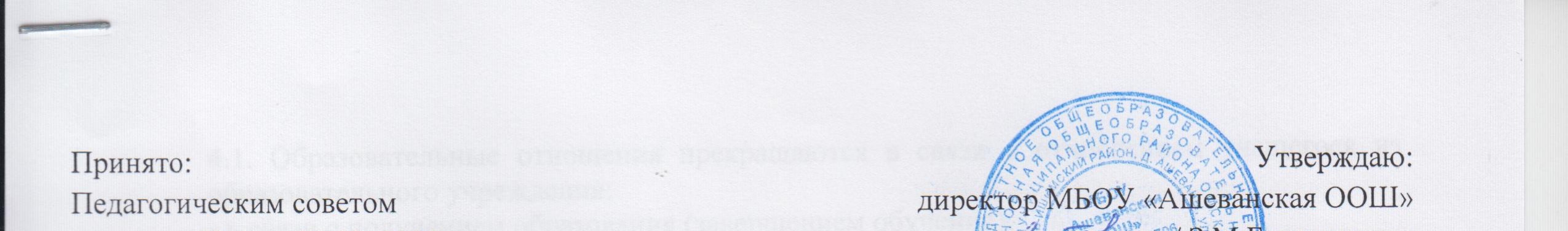 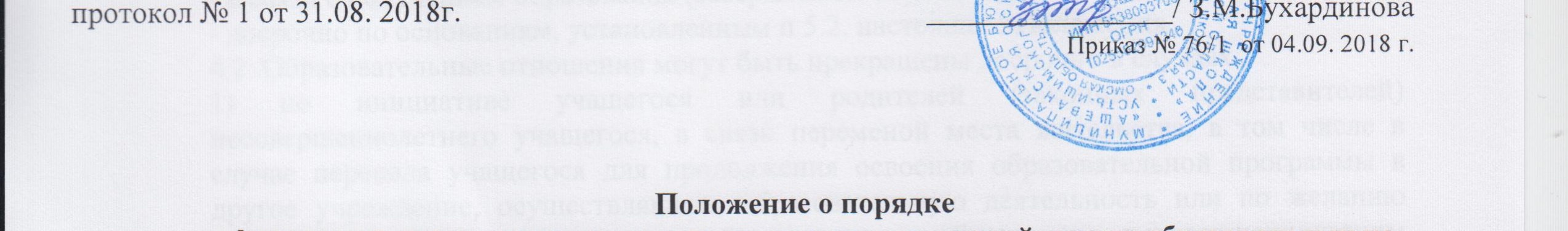 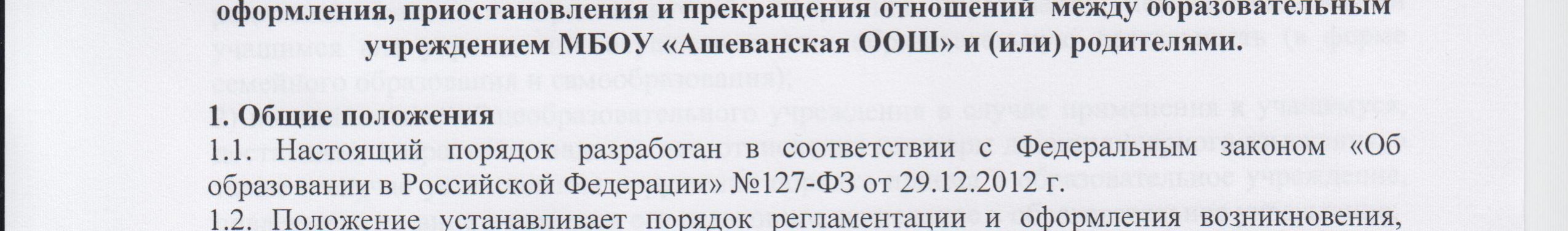 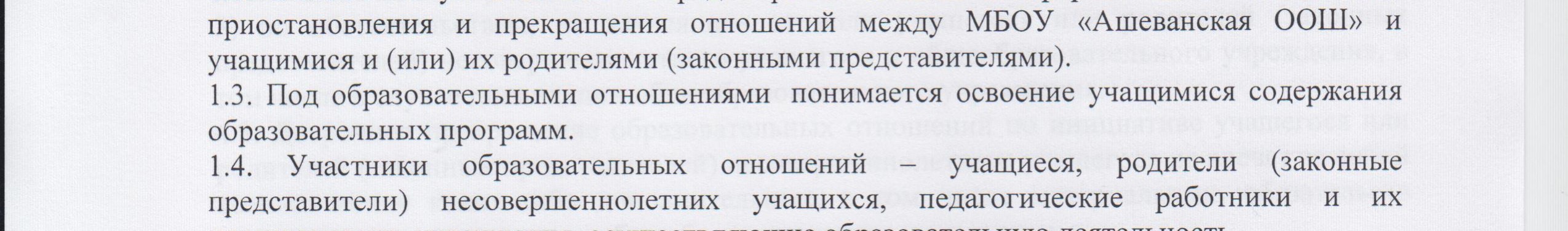 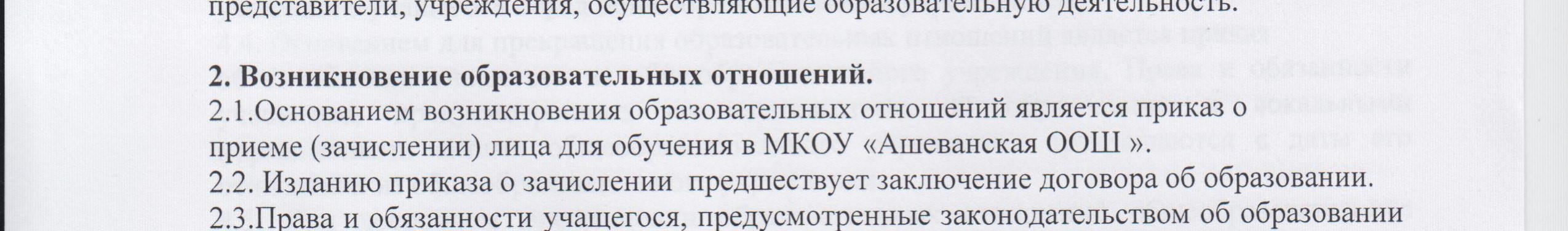 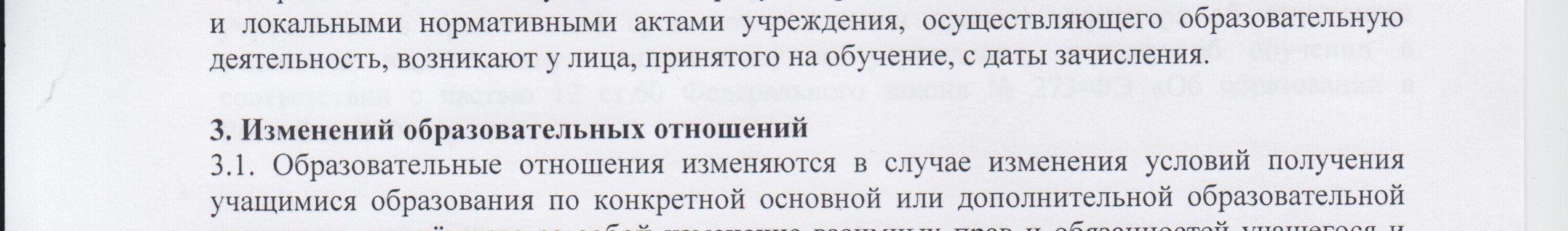 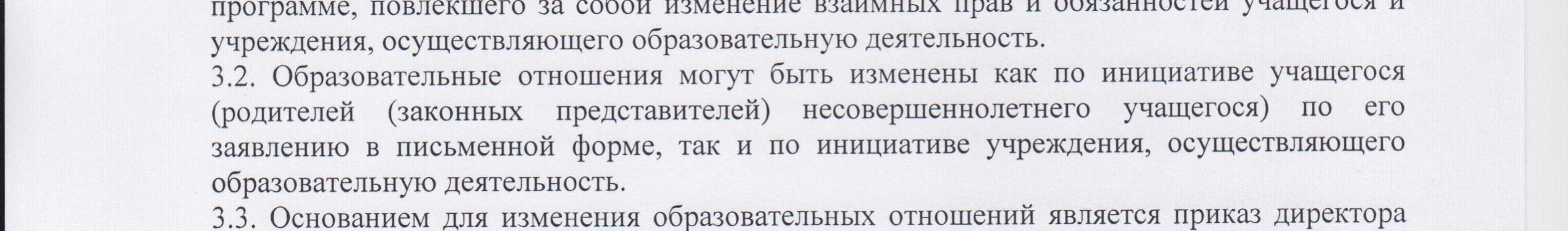 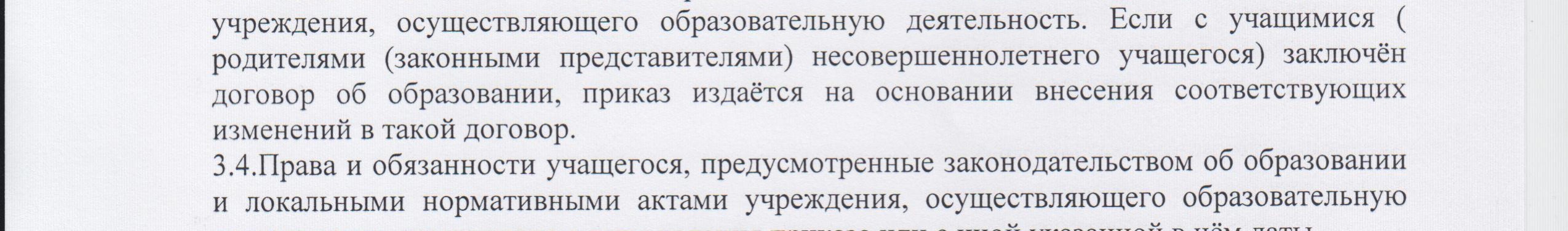 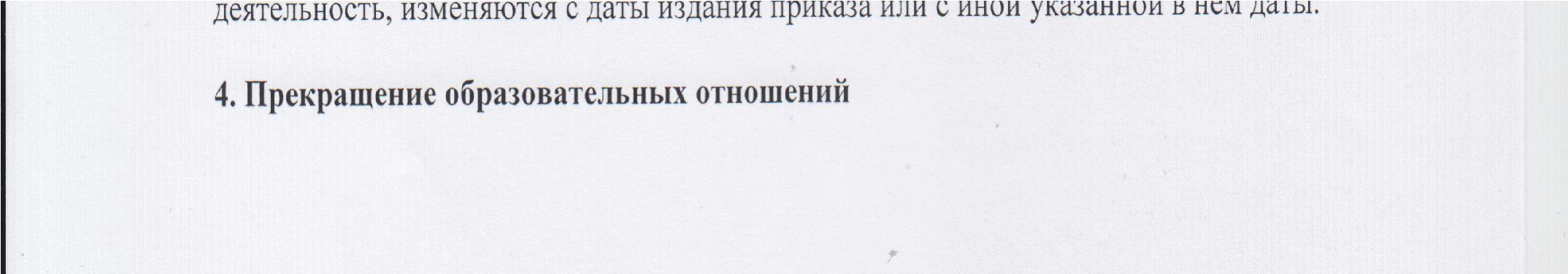 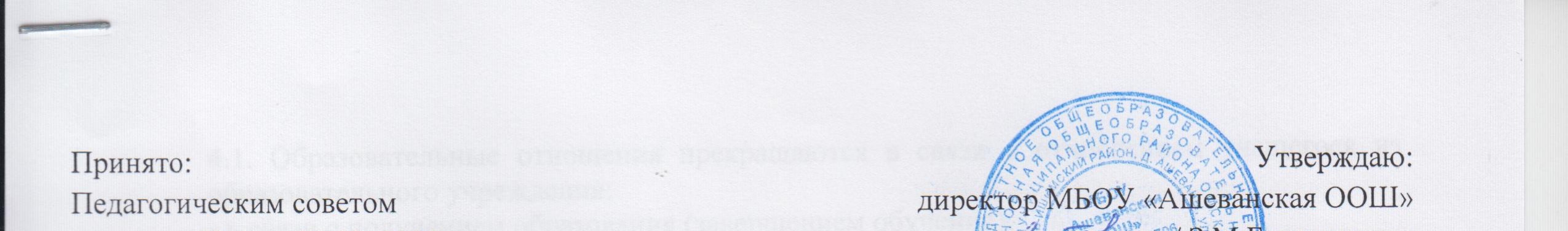 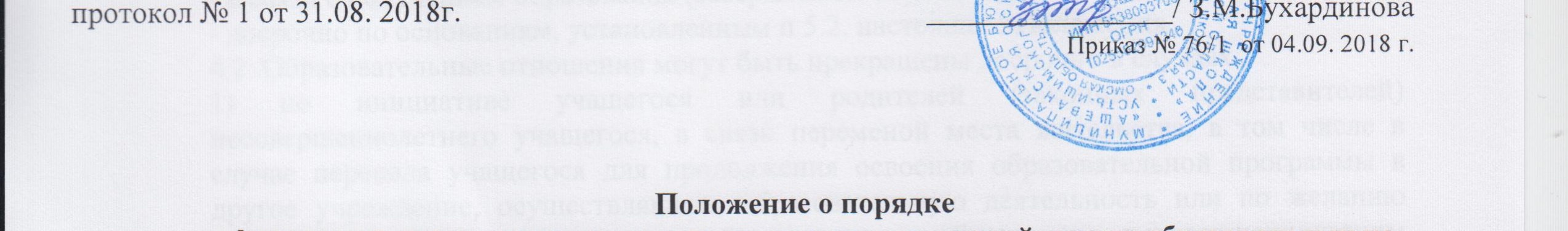 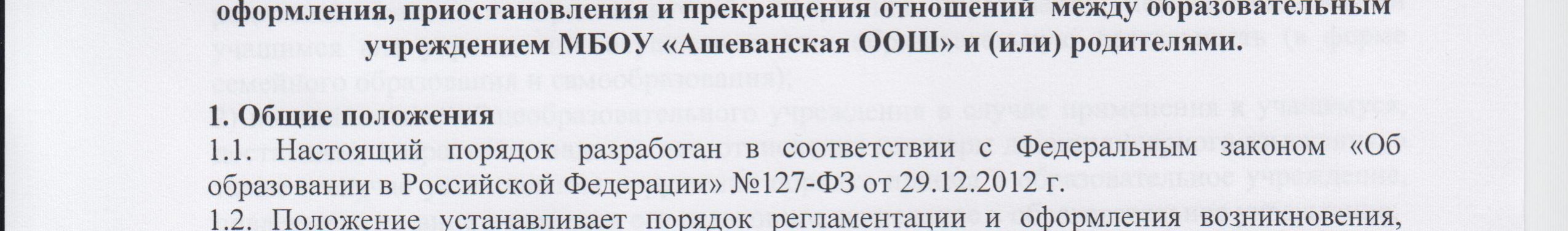 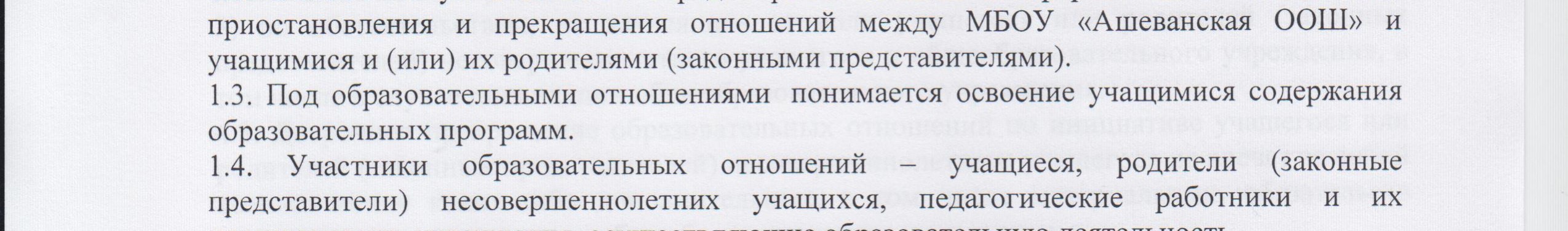 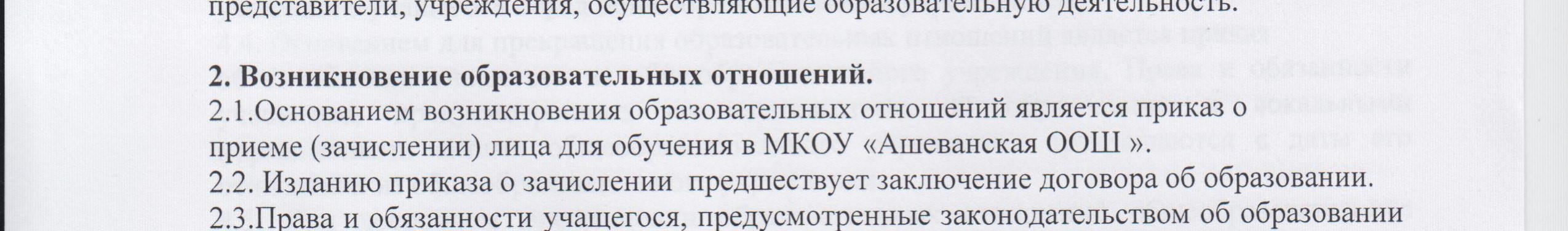 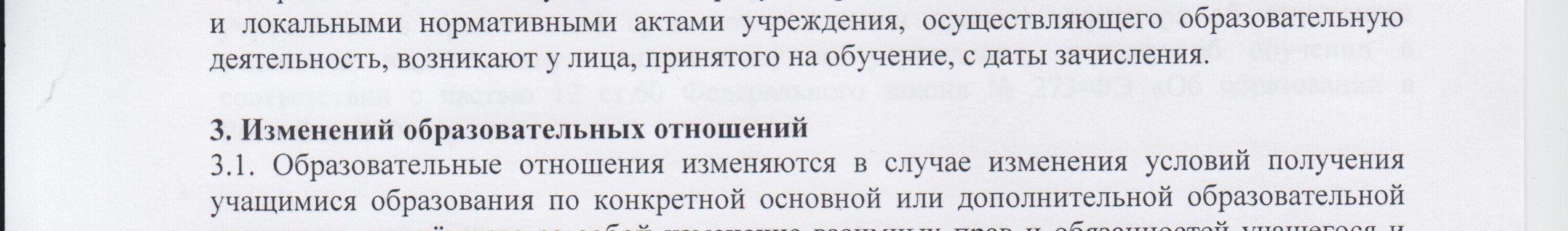 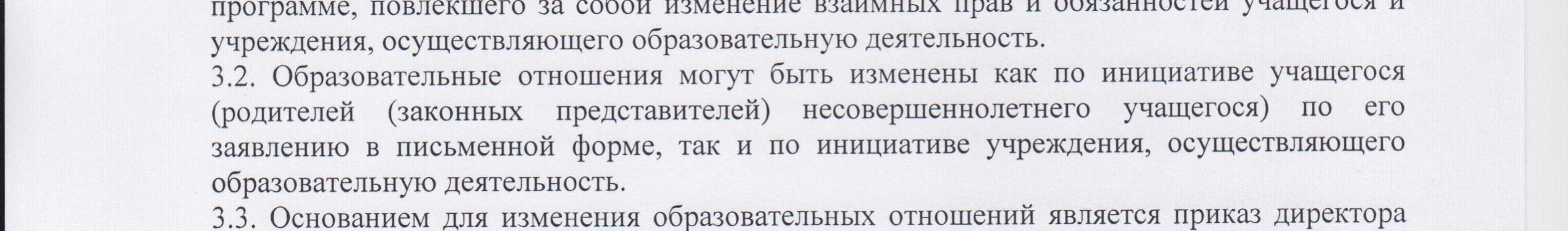 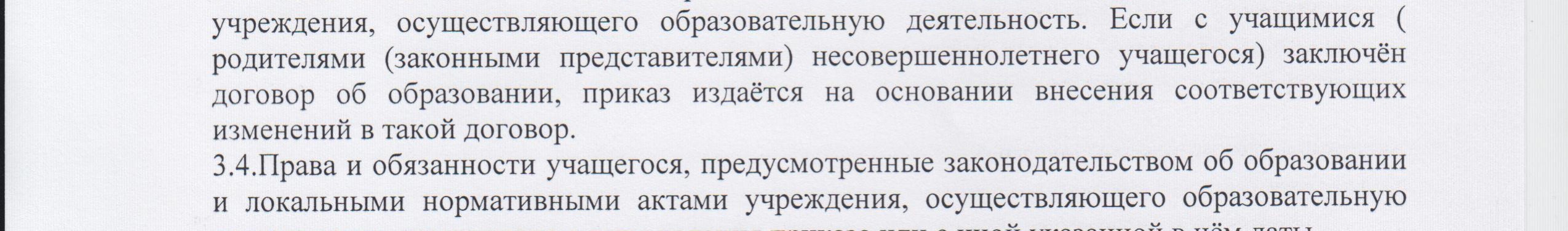 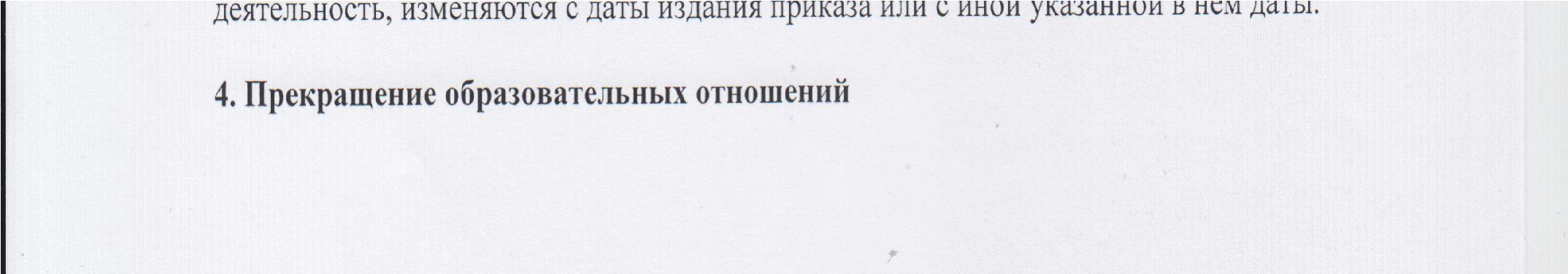 Прекращение образовательных отношений 4.1. Образовательные отношения прекращаются в связи с отчислением учащегося из образовательного учреждения:  в связи с получением образования (завершением обучения);  досрочно по основаниям, установленным п 5.2. настоящего Положения.  4.2. Образовательные отношения могут быть прекращены досрочно в случаях: по инициативе учащегося или родителей (законных представителей) несовершеннолетнего учащегося, в связи переменой места жительства, в том числе в случае перевода учащегося для продолжения освоения образовательной программы в другое учреждение, осуществляющее образовательную деятельность или по желанию родителей (законных представителей) получения образования несовершеннолетним учащимся вне учреждений, осуществляющих образовательную деятельность (в форме семейного образования и самообразования); по инициативе общеобразовательного учреждения в случае применения к учащемуся, достигшему возраста пятнадцати лет, отчисления как меры дисциплинарного взыскания, а также в случае установления нарушения порядка приема в образовательное учреждение, повлекшего по вине учащегося его незаконное зачисление в образовательное учреждение;  по обстоятельствам, не зависящим от воли учащегося или родителей (законных представителей) несовершеннолетнего учащегося и общеобразовательного учреждения, в том числе в случае ликвидации общеобразовательного учреждения.  Досрочное прекращение образовательных отношений по инициативе учащегося или родителей (законных представителей) несовершеннолетнего учащегося не влечет за собой возникновение каких-либо дополнительных, в том числе материальных, обязательств указанного учащегося перед общеобразовательным учреждением. Основанием для прекращения образовательных отношений является приказ об отчислении учащегося из общеобразовательного учреждения. Права и обязанности учащегося, предусмотренные законодательством об образовании и локальными нормативными актами общеобразовательного учреждения прекращаются с даты его отчисления из общеобразовательного учреждения.  При досрочном прекращении образовательных отношений общеобразовательное учреждение в трехдневный срок после издания приказа директора об отчислении учащегося выдает лицу, отчисленному из учреждения, справку об обучении в соответствии с частью 12 ст.60 Федерального закона № 273-ФЭ «Об образовании в Российской Федерации». 